MEETING NOTICE AND AGENDATown Board of TrusteesRegular PWA MeetingMarch 10, 2020 – 6:00 pmMounds Community Building15 W 14th St, Mounds OK 74047Call to Order                    Time  _________Roll Call          Jackson, R ___ Veale ___ Cupps ___ Culbert ___ Ford ___InvocationPledge of Allegiance Consent Agenda (A-D)All matters listed under “Consent” are considered by the Town Board to be routine and will be                                                   enacted by one motion.  Any Trustee, however, can remove an item from the Consent Agenda by request.          A. Approval of the Minutes for the February 4, 2020 Regular Meeting          B. Approval of the Streets & Alley and Parks reportC. Approval of the Treasurer’s report.          D. Approval of the Budget report.         Motion _____________________   Second ________________________         Roll Call:     Jackson, R ___ Veale ___ Cupps ___ Culbert ___ FordAdjournment                     Time ______________This agenda was filed in the office of the Town Clerk and posted at _6__ pm on March 9, 2020 at the Mounds Municipal Building located at 1319 Commercial Ave, Mounds, OK 74047 and the Mounds Community Building located at 15 W 14th St, in Mounds, OK 74047, by Town Clerk Kristin Haddock.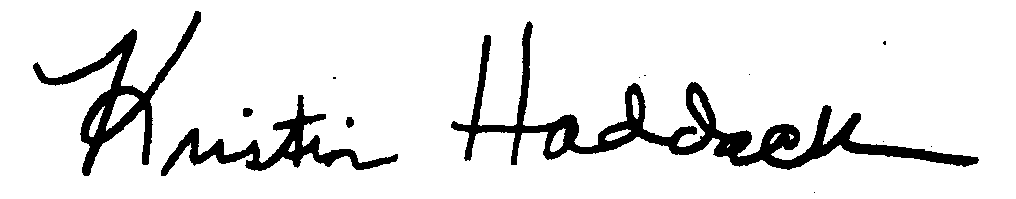 Kristin Haddock Town Clerk